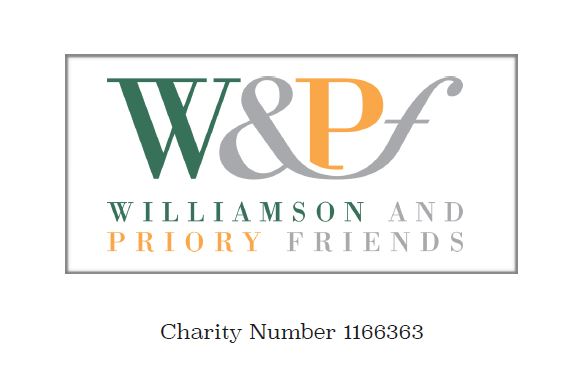 2022 Membership form for individual membersI am a new member                   I am renewing my membership                        (please tick)Title______Forename___________________Surname____________________________Address ________________________________________________________________________________________________________________POSTCODE________________Telephone no:.                                       Email:                                                                                  The annual membership fee is £10 and Membership runs from January to December.Members joining mid-year should renew in the following January.Members joining in October, November or December are eligible for membership until the end of the following year.Additional Donations are optional and of course very welcome to support our activities at the Williamson Art Gallery and Birkenhead Priory.How to pay your subscription Standing order: Please make a payment now with future payments on a date in January.Payee account name:  Williamson and Priory FriendsSort code:  40 10 22                Account number:     42384523Please give your Surname and Postcode as a reference and set this up with your Bank.orCash or Cheque payable to Williamson and Priory Friends.Gift aid. Please treat as Gift Aid donations all qualifying gifts of money made today and in the future. I confirm I have paid or will pay an amount of income tax and/or capital gains tax for each tax year (6th April to 5th April) that is at least equal to the amount of tax that all the charities or community amateur sports clubs (CASCs) that I donate to will reclaim on my gifts for that tax year. I understand that other taxes such as VAT and Council Tax do not qualify.                                                                                              YES           NO           (please tick)I agree that Williamson and Priory Friends can store and process my membership information to keep me informed about events and activities as part of my membership.Signed__________________________________________ Date_____________________